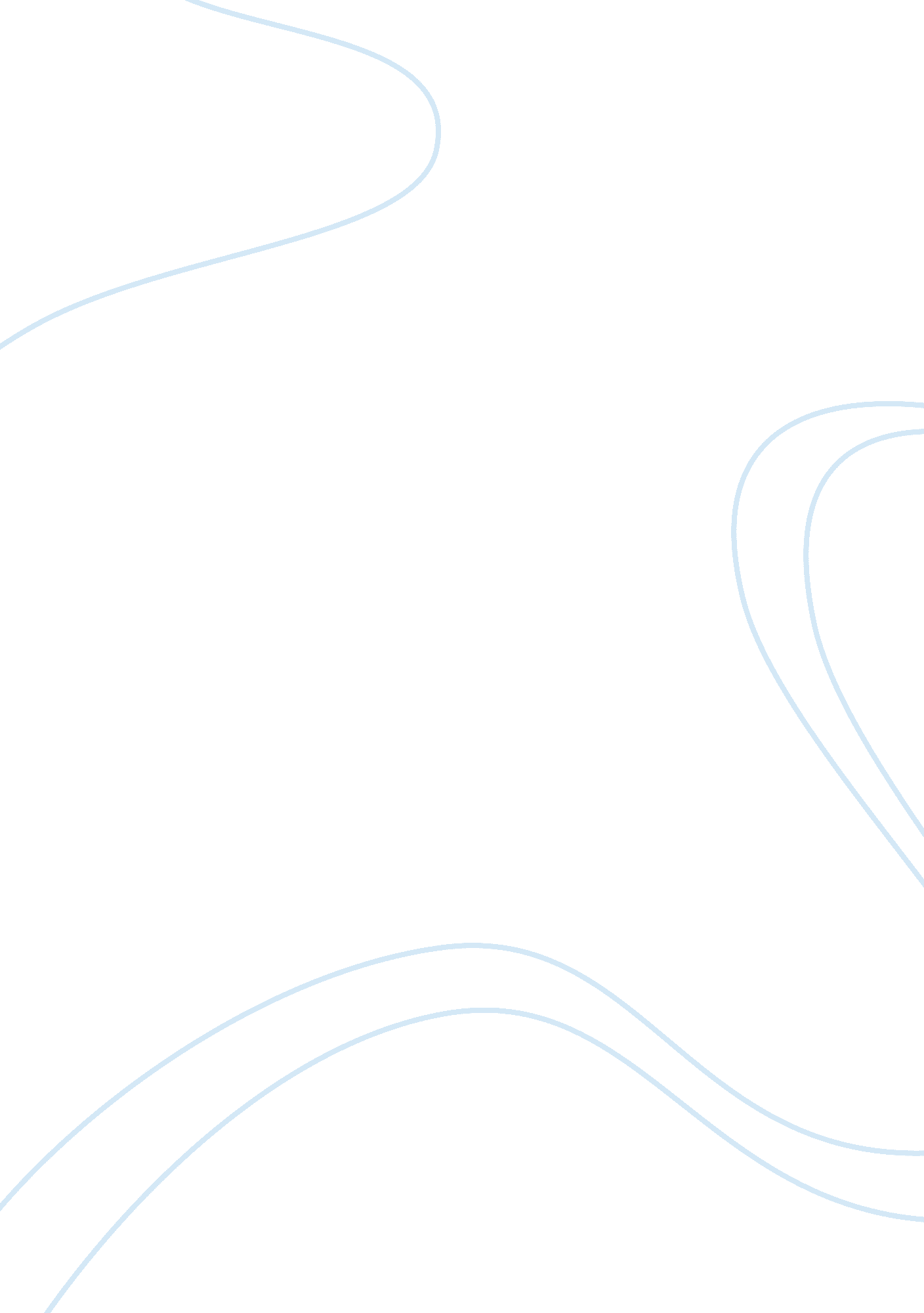 My favourite character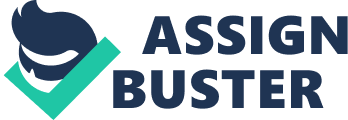 This Essay is about my favourite character in “ To Kill a Mocking Bird. ” She is one of the biggest, most important characters; she is considered the main character. She is very important for she helps narrate this story. She helps with the story by describing her thoughts and feelings that is one of the main reasons why I like her. She also helps to develop the plot, themes, and helps to emphasize some of thesymbolism. Her name is Jean-Louis, but we all know her as Scout. Scout is a daughter, a sister and a friend. She is a huge tomboy; and she likes to prove it to every one. She prefers to hang out boys rather than girls, and so she does, she spends most of her time with her brother Jem, and in the summers, her cousin; Dill. In the beginning of the book Scout is only a young age of 9, throughout the novel she gets older just like the rest of the characters, and also matures along with her older brother Jem. Although Scout isn’t going through the same stages as Jem she matures just as much. Jem’s turning into a teenager, while Scout is getting older, and is discovering how the world works. The era of this book is set back to around the years 1861 to 1865; this was when thecivil warwas happening, along with thediscriminationof African Americans. Racismis a huge theme in “ To Kill a Mocking Bird. ” Scout doesn’t really under stand that racism isn’t good, but it’s not her fault, because she has lived with it and doesn’t know any different. In that time “ blacks” were known as lesser human beings. The “ whites” were known to be greater than any other race; Scout didn’t know that this was wrong, so she went with it. During the trail, one of the biggest parts of this novel, Scout discovers a little bit about racism. The trial is about how an African American is being accused for the rape of a Caucasian woman, during the trial a lot of discrimination happens to the defendant, this is when Scout discovers racism. 